Описание мастер-класса «Проектируем и оцениваем метапредметные задания»Бойко Светлана Викторовна, МАОУ «СОШ №3» г. КраснокамскЦель мастер-класса показать вариант подхода к созданию метапредметных заданий.Необходимое время 35-40 минутКоличество участников 20 – 30 человек.Мастер-класс рассчитан на учителей естественнонаучного цикла, особых требований к уровню подготовки нет (могут участвовать и педагоги других предметов).Ключевые слова: метапредметный подход, проектные задачи, компетентностно-ориентированные задания, критериальное оценивание, проектирование урока.Краткая аннотация: данный мастер-класс дает представление о проектировании метапредметных заданий, которые могут служить исходной точкой для разработки метапредметных уроков или внеклассных занятий.Теоретическая частьАктуализация. С 2012 года МАОУ «СОШ № 3» является краевой апробационной площадкой по введению ФГОС ООО «Нелинейное расписание в реализации индивидуальных образовательных маршрутов в учебной и внеучебной деятельности обучающихся». Это потребовало от нас новых форм организации уроков и новых заданий. Учителя, работающие по ФГОС нового поколения, должны уметь создавать измерительные материалы «для системы оценки качества освоения обучающимися основной образовательной программы в соответствии с требованиями стандарта». Правда, это вызывает много дискуссий [2]. План работыРазминка. Предлагаю участникам мастер-класса «поиграть» в ассоциации, с чем у них связано понятие ФГОС. В результате определяем круг вопросов для мастер-класса: проектные задачи, компетентностно-ориентированные задания, критериальное оценивание, проектирование урока.Демонстрация (отработка с участниками) основных элементов опыта. Главная особенность современного урока – необходимость планировать и организовывать деятельность учащихся. В этом могут помочь компетентностно-ориентированные задания (КОЗы) [1] и проектные задачи [3]. Данные задания имеют ряд общих черт: стимул, задачная формулировка, источник информации, бланки для выполнения задания и для ответа, инструмент проверки. Для дня погружения «Ход конём» мы попытались самостоятельно разработать такие задания. Участники мастер-класса работают в группах 10-15 минут. Задания группе:Прочитайте описание группы лошадей (европейские или восточные) и, используя справочные таблицы, определите, какая из четырех пород  относится к вашей группе (рис.1). Пример текста: «Казачья лошадь характеризуется горбатой головой, тонкой и длинной шеей, прямой и сильной спиной, глубокой подпругой, длинными и сухими ногами и вообще тощим складом тела и небольшим ростом; масть преимущественно бурая, караковая и рыжая».2.	«Составьте пазл». Составьте свою породу лошади из кусочков справочной таблицы.3. Раскрасьте лошадь в соответствии с её мастью (используйте справочные материалы).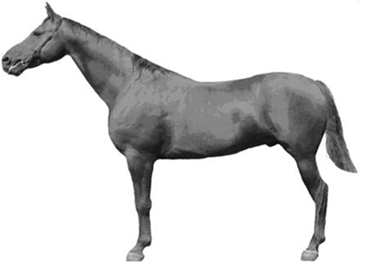 Рис. 1. Лошадь породы ДонскаяГруппы демонстрируют результат работы. Обсуждаем можно ли считать данное задание метапредметным.В стандарте начального образования предъявляются следующие требования к метапредметным результатам: 1) использование различных способов поиска, сбора, обработки, анализа, организации, передачи и интерпретации информации в соответствии с коммуникативными и познавательными задачами и технологиями учебного предмета; 2) овладение навыками смыслового чтения текстов различных стилей и жанров в соответствии с целями и задачами.Предлагаемые задания направлены на развитие УУД: - поиск информации (выделение информации, нужной для решения практической или учебной задачи; систематизация, сопоставление, анализ и обобщение имеющихся в тексте идей, интерпретация и преобразование информации, имеющейся в тексте); - организация учебного сотрудничества в группе (высказывать свою точку зрения и обосновывать ее, приводя аргументы; распределять работу и время); - работать с моделями, следовать инструкции, определять последовательность действий для решения конкретной задачи. Обмен идеями с участниками мастер-класса.  В практику школы входит критериальное оценивание. Критериальное оценивание – это процесс, основанный на сравнении учебных достижений учащихся с четко определенными, коллективно выработанными, заранее известными всем участникам образовательного процесса (учащимся, администрации школы, родителям, законным представителям и т.д.) критериями, соответствующими целям и содержанию образования, способствующими формированию учебно-познавательной компетентности учащихся.Практическая значимость критериального оценивания определяется следующими преимуществами:- оценивается только работа учащегося, а не его личность;- работа учащегося проверяется по критериям оценивания, которые известны ему заранее;- оценки учащимся выставляются только за то, что они изучали, так как критерии оценивания представляют конкретное выражение учебных целей;- учащемуся известен четкий алгоритм выведения оценки, по которому он сам может определить уровень успешности своего обучения и информировать родителей.Обсуждение критериев выполненного задания, сравнение с предложенным образцом табл. 1 (7-10 минут).Рефлексия результативности мастер-класса – прикрепите стикер на изображение коня, наиболее соответствующего результату вашего участия в мастер-классе:«Троянский конь» – осталась часть вопросов, требующая дополнительного изучения данной темы; «Конек-горбунок» – данная тема меня заинтересовала, попробую применить на практике; «Сивка-бурка» – имею опыт проектирования таких заданий, радует, что есть единомышленники; могу поделиться опытом работы; «Буцефал» – данная тема мне неинтересна, занимаюсь другим.Таблица 1Критерии оценивания заданияОжидаемые результаты:Педагоги знакомятся с понятием критериального оцениванияПолучают навык проектирования метапредметного заданияИспользуемая литература:Ефремова Н.Ф. Компетентностно-ориентированные задания. Конструирование и применение в учебном процессе. – М.: Национальное образование, 2013.Метапредметные результаты: Стандартизированные материалы для промежуточной аттестации/ под ред. Г.С. Ковалёвой, Е.Л. Рутковской. – М.; СПб.: Просвещение, 2014.Суслов В.Н. Решаем проектные задачи. – Ростов н/Д: Легион, 2012.Требования к организации мастер класса: кабинет с возможностью переставить столы для размещения участников группами по 5-6 человек (5-6 групп); компьютер, проектор, колонки; если есть возможность – ножницы 5-6 штук, клей-карандаш 5 штук, фломастеры или маркеры -1 упаковка.КритерийБаллы Правильно определена порода1 баллПравильно выбраны части пазла (постановка головы, форма головы, форма спины, передние и задние конечности)5 балловУчтен масштаб2 баллаПравильно выбран цвет масти1 баллТворческий подход1 балл